ZUSAMMENSETZUNG DES BLUTES UND FUNKTION DER BLUTBESTANDTEILE MEDIAL ERKUNDEN UND AUFBEREITEN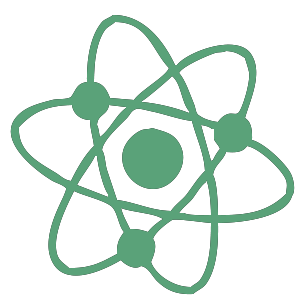 Katrin FritschDer Begriff „Stoffwechsel“ ist ein häufig verwendetes Fachwort, wird aber oft nur synonym für „Verdauung“ benutzt. Unter Stoffwechsel werden alle biochemischen Vorgänge verstanden, die innerhalb des menschlichen Körpers auf unterschiedlichen Systemebenen ablaufen. Exemplarisch für Stoffwechselvorgänge soll das Thema „Transport und Ausscheidung“ am Beispiel des Blutes wiederholt werden. Dabei erhalten die Schüler*innen die Möglichkeit, die fachlichen Inhalte des Themas unter Einbeziehung unterschiedlicher digitaler Medien zusammenzufassen, ihr erworbenes Wissen digital aufzubereiten und ihren Mitschüler*innen zu präsentieren. Die Erkenntnisse werden als gemeinsame Lernprodukte in Form eines E-Books dargestellt. ZUORDNUNG ZU DEN STANDARDSHINWEISE Dieser Unterrichtsbaustein dient der Wiederholung und Festigung von Unterrichtsinhalten mithilfe unterschiedlicher digitaler Medien. Ihn zu verwenden bietet sich nach Abschluss der Themengebiete „Zusammensetzung des Blutes” und „Funktion der Blutbestandteile“ an.BAUSTEINE FÜR DEN UNTERRICHTLiteratur, Links und EMPFEHLUNGENInformationen zu den unterrichtsbausteinen Standards im Basiscurriculum Medienbildungbei der Bearbeitung von Lernaufgaben mediale Quellen gezielt zur Informationsgewinnung und zum Wissenserwerb nutzen (G)eine Präsentation von Lern- und Arbeitsergebnissen in multi-medialen Darstellungsformen gestalten (G)Präsentationen regelmäßig einzeln und in der Gruppe durchführen (G)Medientechnik einschließlich Hard- und Software unter Verwendung von Anleitungstexten oder Tutorials handhaben (G)unter Nutzung erforderlicher Technologien (multi-)mediale Produkte einzeln und in der Gruppe herstellen (G)Standards im Fachdie Struktur und Funktion von Zellen [und] Organismen […] als 
System beschreiben (E) den Bau ausgewählter Organsysteme von Lebewesen und deren Grundfunktionen beschreiben (D) die steuernden und regulierenden Prozesse auf Organe und Organsysteme erklären (E/F) den Stoff- und Energiefluss in biologischen Systemen erläutern (E) die Bedeutung einzelner Fachbegriffe erläutern (E/F)Thema / SchwerpunktMethode und InhaltMaterialien und TippsBegriff QR-CodeAustausch im Plenum: Was ist ein QR-Code? Wer hat schon einmal einen QR-Code gesehen/genutzt?QR-Codes scannen mit AppsSicherheit im Umgang mit Appsgeeignete Software (QR-Codes) vorstellen Was ist ein QR-Code? – Hintergrundinformationen im offenen Moodle-Kurs „QR-Codes im Unterricht“: https://s.bsbb.eu/6e QR-Codes generieren, z. B. mit:http://goqr.me/dehttp://mal-den-code.de (Möglichkeit, QR-Codes zum Ausmalen zu erstellen, z. B. für ein Quiz)Gruppenbildung und 
Recherche1. Schüler*innen nach Themen einteilen: A ErythrozytenB LeukozytenC ThrombozytenD Blutplasma 2. Schüler*innen in zwei Gruppen einteilen, differenziert nach Präsentationsform: Erstellen einer QR-Code-RallyeoderAnfertigen eines Arbeitsblattes unter Verwendung von „Mal den Code“Kleingruppen recherchieren zu ihrem Thema und formulieren Arbeitsaufträge und Lösungenpro Gruppe 3 bis 4 Schüler*innen (insgesamt 8 Gruppen) – Gruppenauswahl erfolgt durch:selbstständige Zuordnung der Schüler*innen oderSchüler*innen ziehen durch die Lehrkraft vorbereitete QR-Codes Arbeitsaufträge für die Gruppen vorbereiten„Mal den Code“ (vgl. Erläuterndes Beispiel für die Anwendung „Mal den Code“ auf der folgenden Seite des Unterrichtsbausteins)Aufbereitung der 
Informationen durch die GruppenArbeitsmaterialien entsprechend der Gruppenzuordnung erstellenTechnik und Arbeitsmaterialien (Computer, Drucker etc.) bereitstellenPräsentation und 
Durchführung der Rallye bzw. des QuizVorstellen der erarbeiteten 
Produkte durch die GruppenDurchführen der QR-Code-Rallye  bzw. des „Mal den Code“-Quizvorbereitete QR-Codes im Klassenraum/Schulgebäude verteilen (QR-Code-Rallye)erarbeitete Arbeitsblätter verteilen („Mal den Code“-Quiz)Die Schüler*innen lösen die 
Arbeitsaufträge ihrer Mitschüler*innen und überprüfen ihre Ergebnisse.QR-Code-Rallye bzw. „Mal den Code“-QuizMögliche Erweiterung: 
Ein gemeinsames Lernergebnis erarbeitenAls Zusammenfassung erstellen die Gruppen zu ihrem Thema eine Seite mit der App Book Creator (über Google Chrome auch als Browser-Anwendung verfügbar). Die Lehrkraft bündelt die Ergebnisse als E-Book. Schüler*innen an Book Creator heranführen, z. B.:über ein Video: https://s.bsbb.eu/6c und/oder E-Book: https://s.bsbb.eu/6dLearning Snack zum Book Creator: https://s.bsbb.eu/c9 Multiplikation des E-Books an andere Klassen möglichFür Lehrkräfte: Erläuterndes Beispiel für die Anwendung „Mal den Code“Von den Schüler*innen werden z. B. drei Fragen gestellt (hier beliebig zum Thema „Stoffwechsel des Blutes“)Wie heißt der Farbstoff der roten Blutkörperchen? (kursiv = richtig)
Hämoglobin – male alle 5 aus
Fibrinogen – male alle 2 ausWas ist ein Blutserum? (kursiv = richtig)
Eine Flüssigkeit, die übrig bleibt, wenn man dem Blutplasma das Fibrinogen entzieht. – male alle 4 aus
Eine Flüssigkeit, die am Wundverschluss beteiligt ist. – male alle 6 ausWie lange leben Blutplättchen? (kursiv = richtig)
120 Tage – male alle Dreien aus
10 bis 12 Tage – male alle Einsen ausZuordnung zu den Standards des Basiscurriculums Sprachbildungzentrale Informationen aus medial vermittelten Texten ermitteln und wiedergeben (G)den wesentlichen Inhalt von Texten zusammenfassen und Texte verschiedener Art lesen und in andere 
Darstellungsformen übertragen (D/G)Informationen aus Texten zweckgerichtet nutzen (G)die Bedeutung von Wörtern und Fachbegriffen aufgrund von Wortbildungsmustern erklären (D/G)Arbeitsergebnisse aus Einzel-, Partner- und Gruppenarbeit präsentieren (D/G)Zuordnung zu den übergreifenden ThemenGesundheitsförderungKrause, Ralf (2015). Kursraum „QR-Codes im Unterricht“ im Moodletreff Düsseldorf. https://www.moodletreff.de/course/view.php?id=398 (abgerufen: 17.11.2019).Learning Snack. Book Creator – multimediale E-Books. https://www.learningsnacks.de/share/26029 (abgerufen: 07.02.2021).Zuberbühler Scherling, Urs (2014). QR-Codes im Unterricht. https://www.edugroup.at/fileadmin/DAM/Innovation/Tablets_Mobiles/QR-_Codes_im_Unterricht.pdf (abgerufen: 29.11.2021).Begleitende Hinweisbroschüre: https://s.bsbb.eu/hinweise Unterrichtsbausteine für alle Fächer im Überblick: https://s.bsbb.eu/ueberblick Tutorials zu den in den Unterrichtsbausteinen genutzten digitalen Tools: https://s.bsbb.eu/tools